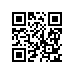 О составе государственных экзаменационных комиссий по проведению государственной итоговой аттестации студентов образовательных программ магистратуры «Системы управления и обработки информации в инженерии» и «Математические методы моделирования и компьютерные технологии», факультета МИЭМ им. А.Н. Тихонова в 2017 году и секретарях государственной экзаменационной комиссииПРИКАЗЫВАЮ:Утвердить государственную экзаменационную комиссию (далее – ГЭК) по проведению государственной итоговой аттестации (включая защиту выпускных квалификационных работ) студентов 2 курса магистратуры образовательной программы «Системы управления и обработки информации в инженерии», направления подготовки  01.04.04 Прикладная математика,  факультета МИЭМ им. А.Н. Тихонова, очной формы обучения в составе:Утвердить состав Президиума государственной экзаменационной комиссии (далее – ГЭК) по проведению государственной итоговой аттестации студентов 2 курса магистратуры образовательной программы «Математические методы моделирования и компьютерные технологии», направления подготовки 01.04.02 Прикладная математика и информатика,  факультета МИЭМ им. А.Н. Тихонова, очной формы обучения Президиума ГЭК и локальной ГЭК №1.Утвердить состав Президиума ГЭК:Утвердить локальную государственную экзаменационную комиссию (далее – локальная ГЭК) №1  по приёму итогового междисциплинарного экзамена по направлению подготовки государственной итоговой аттестации студентов 2 курса магистратуры образовательной программы «Математические методы моделирования и компьютерные технологии», направления подготовки 01.04.02 Прикладная математика и информатика,  факультета МИЭМ им. А.Н. Тихонова, очной формы обучения в составе: Утвердить локальную государственную экзаменационную комиссию (далее – локальная ГЭК) №2  по приему защит выпускных квалификационных работ по направлению подготовки государственной итоговой аттестации студентов 2 курса магистратуры образовательной программы «Математические методы моделирования и компьютерные технологии», направления подготовки 01.04.02 Прикладная математика и информатика,  факультета МИЭМ им. А.Н. Тихонова, очной формы обучения в составе: Проректор									С.Ю. РощинРегистрационный номер: 6.18.1-01/1804-04Дата регистрации: 18.04.2017Председатель ГЭККурдюков А.П.д.т.н., профессор, заведующий лабораторией №24 «Методов и технических средств структурного анализа, контроля и прогнозирования состояния процессов и объектов» ФГБУН Института проблем имени В.А.Трапезникова РАНЗаместитель председателяСластников С.А.к.т.н., ст. преп., академический руководитель образовательной программы «Системы управления и обработки информации в инженерии»Члены ГЭКАфанасьев В.Н.д.т.н., профессор,  главный научный сотрудник лаборатории "Оптимальные управления системы". Институт проблем управления им. В.А. Трапезникова РАНБелов А.В.к.т.н., доцент.Проферансов Д.Ю.к.т.н., заместитель генерального директора «Т-Платформы»Манита Л.А.к.ф.-м.н., доцент, ДПМ МИЭМ НИУ ВШЭОнищенко М.В.исполнительный директор StatSoft RussiaСекретарь ГЭКОбходова Т.В.ведущий инженер УЛ систем управления и навигации МИЭМ НИУ ВШЭПредседатель Президиума ГЭККурдюков А.П.д.т.н., профессор, заведующий лабораторией №1 «Динамические информационно-управляющие системы им. Б.Н. Петрова» ФГБУН Института проблем имени В.А. Трапезникова РАН Член президиума ГЭК, председатель локальных ГЭК по приему итогового междисциплинарного экзамена и защит выпускных квалификационных работКарасев М.В.д.ф.-м.н., профессор, академический руководитель образовательной программы «Математические методы моделирования и компьютерные технологии»Члены Президиума ГЭКДанилов В.Г.д.ф.-м.н., профессорАветисов В.А.д.ф.-м.н., профессор, зав. лабораторией  ИХФ РАНМорозов И.Вк.ф.-м.н., доцент, ОИВТ РАНЧлен ГЭКЕфремов Р.Гд.ф.-м.н., профессор, зам. директора ИБХ РАНВальба О.В.к.ф.-м.н., доцентСекретарь президиума ГЭКНовикова Е.М.к.ф.-м.н., профессорПредседательлокальной ГЭК №1 по приёму итогового междисциплинарного экзаменаКарасев М.В.д.ф.-м.н., профессор, академический руководитель образовательной программы «Математические методы моделирования и компьютерные технологии»Члены локальной ГЭККурдюков А.П.д.т.н., профессор, заведующий лабораторией №1 «Динамические информационно-управляющие системы им. Б.Н. Петрова» ФГБУН Института проблем имени В.А. Трапезникова РАН Данилов В.Г.д.ф.-м.н., профессорАветисов В.А.д.ф.-м.н., профессор, зав. лабораторией  ИХФ РАНМорозов И.Вк.ф.-м.н., доцент, ОИВТ РАНВальба О.В.к.ф.-м.н., доцентСекретарь локальной ГЭКНовикова Е.М.к.ф.-м.н., профессорПредседательлокальной ГЭК №2 по приёму итогового междисциплинарного экзаменаКарасев М.В.д.ф.-м.н., профессор, академический руководитель образовательной программы «Математические методы моделирования и компьютерные технологии»Члены локальной ГЭККурдюков А.П.д.т.н., профессор, заведующий лабораторией №1 «Динамические информационно-управляющие системы им. Б.Н. Петрова» ФГБУН Института проблем имени В.А. Трапезникова РАН Данилов В.Г.д.ф.-м.н., профессорАветисов В.А.д.ф.-м.н., профессор, зав. лабораторией  ИХФ РАНМорозов И.Вк.ф.-м.н., доцент, ОИВТ РАНВальба О.В.к.ф.-м.н., доцентСекретарь локальной ГЭКНовикова Е.М.к.ф.-м.н., профессор